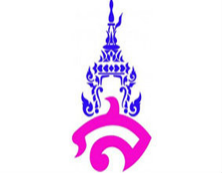 แผนการจัดการเรียนรู้ที่ ๔หน่วยการเรียนรู้ที่ ๑              ราชาธิราช			        เรื่อง ราชาธิราช ตอน สมิงพระรามอาสาวิชา ภาษาไทย		        ชื่อรายวิชา ภาษาไทย ท ๒๑๑๐๒ 	         กลุ่มสาระการเรียนรู้ ภาษาไทยชั้น มัธยมศึกษาปีที่ ๑	        ภาคเรียนที่ ๒ ปีการศึกษา ๒๕๖๓	         เวลา ๒ คาบ / ๑๐๐ นาทีผู้สอน อาจารย์ภาคภูมิ  คล้ายทองมาตรฐานการเรียนรู้	มาตรฐาน ท ๑.๑ ใช้กระบวนการอ่านสร้างความรู้และความคิดเพื่อนำไปใช้ตัดสินใจ แก้ปัญหาในการดำเนินชีวิต  และมีนิสัยรักการอ่าน	มาตรฐาน ท ๕.๑ เข้าใจและแสดงความคิดเห็น วิจารณ์วรรณคดีและวรรณกรรมไทยอย่างเห็นคุณค่าและนำมาประยุกต์ใช้ในชีวิตจริง	ตัวชี้วัด        ท ๑.๑  ม ๑/๒ จับใจความสำคัญจากเรื่องที่อ่าน        ท ๕.๑  ม ๑/๑ สรุปเนื้อหาวรรณคดีและวรรณกรรมที่อ่าน    จุดประสงค์การเรียนรู้        ๑. นักเรียนสามารถบอกใจความสำคัญของเรื่องราชาธิราช ตอน สมิงพระรามอาสาได้        ๒. นักเรียนสามารถจับใจความสำคัญเรื่อง ราชาธิราช ตอนสมิงพระรามอาสาได้	สาระสำคัญ        ราชาธิราช เป็นเรื่องแปลจากพงศาวดารมอญนำมาเรียบเรียงเป็นร้อยแก้ว มีสำนวนภาษาสละสลวย เจ้าพระยาพระคลัง (หน) เป็นผู้อำนวยการแปลร่วมกับกวีท่านอื่น ซึ่งในการแปลครั้งนี้   มีพระราชประสงค์ เพื่อเป็นการบำรุงและส่งเสริมสติปัญญาของคนในชาติ เนื้อเรื่องราชาธิราชเป็นการเชิดชูเกียรติมอญที่สามารถทำสงครามมีชัยชนะเหนือพม่า นับว่าเป็นการปลุกใจทหารให้มีความกล้าหาญ มีไหวพริบปฏิภาณ รู้จักใช้สติปัญญา ตลอดจนปลูกฝังให้มีความรักชาติและมีความจงรักภักดีต่อสถาบันพระมหากษัตริย์สาระการเรียนรู้          สรุปใจความสำคัญของเรื่อง ราชาธิราช ตอน สมิงพระรามอาสาคุณลักษณะอันพึงประสงค์        ใฝ่รู้ใฝ่เรียนสมรรถนะสำคัญ         ความสามารถในการคิดกิจกรรมการเรียนรู้        กิจกรรมขั้นนำเข้าสู่บทเรียน (ทบทวนความรู้เดิม)          ๑. ครูและนักเรียนร่วมกันอภิปรายความรู้ ทบทวน ที่มาและความสำคัญของเรื่องราชาธิราช ตอน สมิงพระรามอาสา จากหนังสือเรียน วรรณคดีและวรรณกรรม ชั้นมัธยมศึกษาปีที่ ๑ หน้า ๘๔ จากนั้น เชื่อมโยงเข้าสู่เนื้อหาของเรื่อง         กิจกรรมขั้นพัฒนาผู้เรียน (เพิ่มเติมความรู้ใหม่)         ๒. ครูให้นักเรียนแบ่งกลุ่มออกเป็น ๔ กลุ่มตามที่เคยได้แบ่งไว้ โดยกำหนดให้เป็น ๒ เมือง คือ เมืองจีนและเมืองรัตนะบุระอังวะ  (เมืองละ ๒ กลุ่ม)         ๓. ครูให้นักเรียน อ่านเรื่อง ราชาธิราช ตอน สมิงพระรามอาสา จากหนังสือเรียน วรรณคดีและวรรณกรรม ชั้นมัธยมศึกษาปีที่ ๑ หน้า ๘๓-๙๖ (อ่านเป็นการบ้านมาแล้ว) จากนั้นถามนักเรียนเกี่ยวกับเหตุการณ์เรื่องราชาธิราช ตอนสมิงพระรามอาสา ของนักเรียนทั้ง ๔ กลุ่มดังนี้ - เหตุการณ์เกิดขึ้นที่ไหน (ฉาก) - มีตัวละครใดบ้าง (ตัวละคร) - มีการดำเนินชีวิตอย่างไร (วิถีชีวิต)- มีเหตุการณ์อะไรเกิดขึ้น (ปัญหา/เหตุการณ์/การแก้ไข)         ๔. นักเรียนทั้ง ๔ กลุ่มศึกษาเนื้อหาเรื่องราชาธิราช ตอนสมิงพระรามอาสา พร้อมจับใจความสำคัญ ของเรื่องว่ามีฉาก ตัวละคร วิถีชีวิต และเหตุการณ์ใดเกิดขึ้น จึงเป็นที่มาของการเปิดศึกของทั้ง ๒ เมือง จากนั้นเขียนใจความสำคัญ ลงในสมุด         ๕. นักเรียนทั้ง ๔ กลุ่ม คือ กลุ่มเมืองจีนและกลุ่มเมืองรัตนะบุระอังวะ ส่งตัวแทนออกมาแสดงบทบาทสมมุติ ตามเรื่องราวที่ได้ศึกษา โดยให้ ๒ กลุ่มที่ ได้เป็นฝ่ายเมืองจีนออกมาแสดงก่อน จากนั้นตามด้วยอีก             ๒ กลุ่มที่เหลือ ที่เป็นเมือง รัตนะบุระอังวะ ตามลำดับ          ๖. ครูและนักเรียนที่เหลือช่วยกันอภิปรายเกี่ยวกับการดำเนินชีวิตของตัวละครในเรื่องทีละฉาก เพื่อเป็นแนวทางให้นักเรียนที่ออกมาแสดงบทบาทสมมุติสามารถแสดงได้ถูกต้อง          ๗. นักเรียนที่เป็นตัวแทนกลุ่มร่วมกันแสดงบทบาทสมมุติตามแนวทางที่ครูเสนอแนะและเพื่อนร่วมกันอภิปราย โดยมีอุปกรณ์ประกอบการแสดงบทบาทสมมุติที่ครูได้เตรียมไว้ให้         กิจกรรมขั้นรวบยอด (นำไปใช้)         ๘. ครูและนักเรียนร่วมกันอภิปราย วิเคราะห์การกระทำของตัวละครที่เพื่อนได้แสดงไป และผลจากการกระทำนั้น ๆ          ๙. ครูและนักเรียนร่วมกันสรุปใจความสำคัญของเรื่องราชาธิราช ตอนสมิงพระรามอาสา ที่นักเรียนได้ร่วมกันแสดงบทบาทสมมุติสื่อการเรียนรู้        อุปกรณ์ประกอบการแสดงการวัดและประเมินผล	ลงชื่อ................................................ผู้สอน                          บันทึกหลังการสอน        ๑. ผลการสอน........................................................................................................................................................................................................................................................................................................................................................................................................................................................................................................................................................................................................................................................................................................................        ๒. ปัญหาและอุปสรรค........................................................................................................................................................................................................................................................................................................................................................................................................................................................................................................................................................................................................................................................................................................................        ๓. ข้อเสนอแนะ........................................................................................................................................................................................................................................................................................................................................................................................................................................................................................................................................................................................................................................................................................................................                                                                      ลงชื่อ...................................................ผู้สอน                                                                                    (อาจารย์ภาคภูมิ  คล้ายทอง)ความเห็นของหัวหน้ากลุ่มสาระการเรียนรู้วิชาภาษาไทย........................................................................................................................................................................................................................................................................................................................................................................................................................................................................................................................................................................................................................................................................................................................                                                                       ลงชื่อ.........................................................                                                                        หัวหน้ากลุ่มสาระการเรียนรู้ภาษาไทยเป้าหมายหลักฐานเครื่องมือวัดเกณฑ์การประเมินสาระสำคัญ  ราชาธิราช เป็นเรื่องแปลจากพงศาวดารมอญนำมาเรียบเรียงเป็นร้อยแก้ว มีสำนวนภาษาสละสลวย เจ้าพระยาพระคลัง (หน) เป็นผู้อำนวยการแปลร่วมกับกวีท่านอื่น ซึ่งในการแปลครั้งนี้   มีพระราชประสงค์ เพื่อเป็นการบำรุงและส่งเสริมสติปัญญาของคนในชาติ เนื้อเรื่องราชาธิราชเป็นการเชิดชูเกียรติมอญที่สามารถทำสงครามมีชัยชนะเหนือพม่า นับว่าเป็นการปลุกใจทหารให้มีความกล้าหาญ มีไหวพริบปฏิภาณ รู้จักใช้สติปัญญา ตลอดจนปลูกฝังให้มีความรักชาติและมีความจงรักภักดีต่อสถาบันพระมหากษัตริย์งานในสมุดตรวจงานในสมุดได้คะแนนร้อยละ ๖๐  ขึ้นไปถือว่าผ่านเกณฑ์ตัวชี้วัดท ๑.๑  ม ๑/๒ จับใจความสำคัญจากเรื่องที่อ่านท ๕.๑  ม ๑/๑ สรุปเนื้อหาวรรณคดีและวรรณกรรมที่อ่าน            งานในสมุดตรวจงานในสมุดได้คะแนนร้อยละ ๖๐  ขึ้นไปถือว่าผ่านเกณฑ์คุณลักษณะอันพึงประสงค์ใฝ่รู้ใฝ่เรียนแบบสังเกตพฤติกรรม            ในชั้นเรียนแบบสังเกตพฤติกรรม  ในชั้นเรียนได้คะแนนร้อยละ ๖๐  ขึ้นไปถือว่าผ่านเกณฑ์สมรรถนะความสามารถในการคิดงานในสมุดตรวจงานในสมุดได้คะแนนร้อยละ ๖๐  ขึ้นไปถือว่าผ่านเกณฑ์